Příloha 1 PES 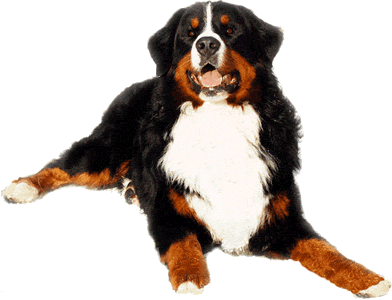 HOLUB  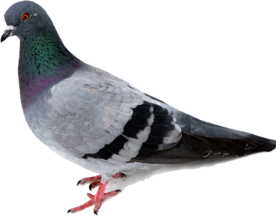 MOUCHA  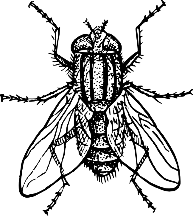 KOČKA 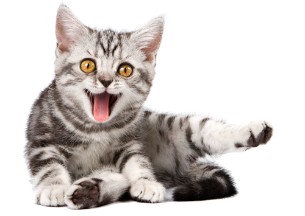 SOVA 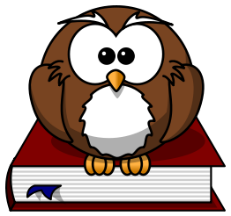 OSEL 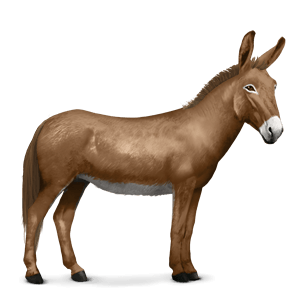 KOHOUT 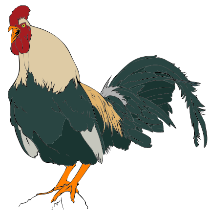 HAD 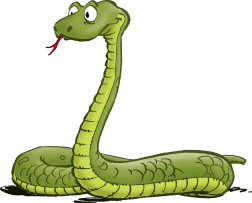 KRÁVA 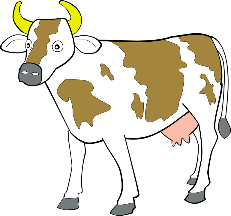 KOZA 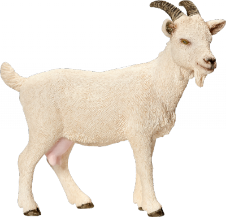 BOLÍ TO   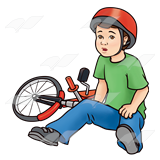 JE MI ZIMA 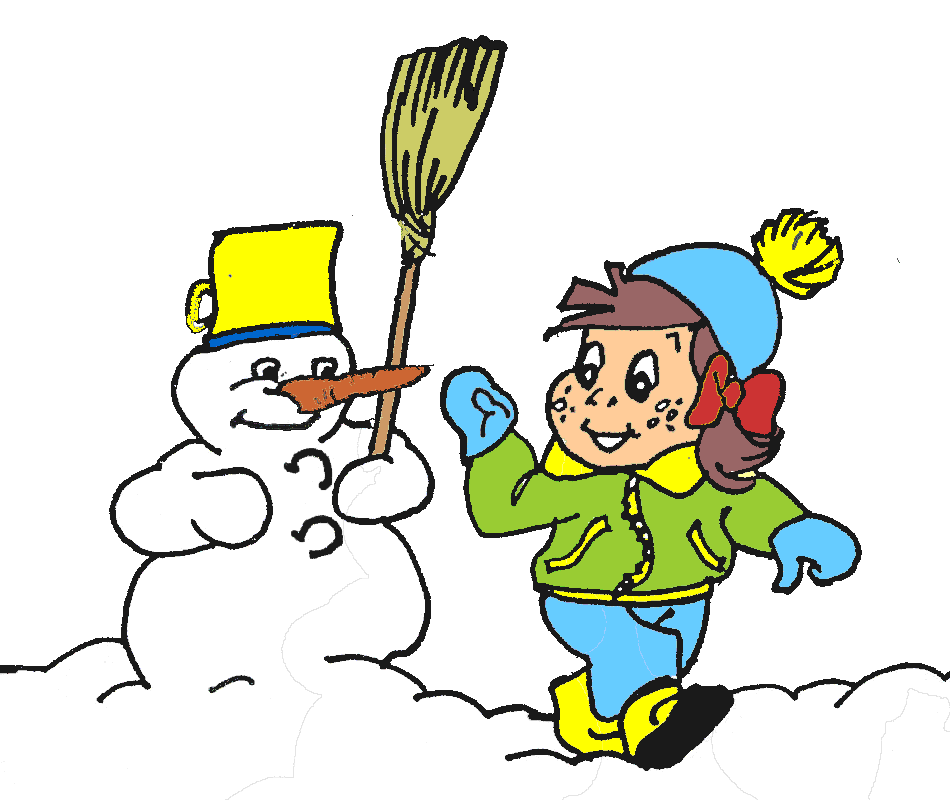 TO JE PŘEKVAPENÍ 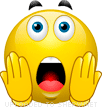 TO MI CHUTNÁ 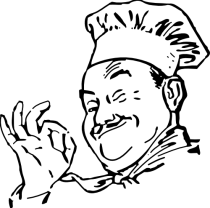 VYHRÁL JSEM 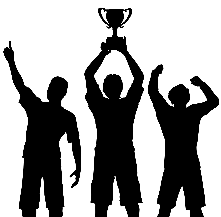 SMĚJI SEPAPÁM 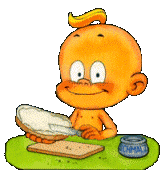 BUĎ ZTICHA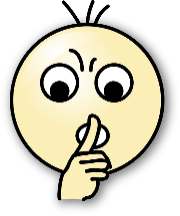 A UŽ JE PRYČ 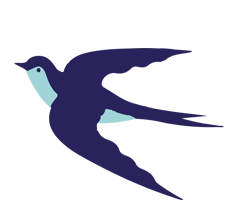 KLIKA CVAKLA 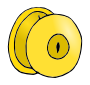 VLAK TROUBÍ  KAPE VODA 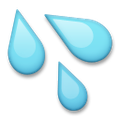 BUBNUJI 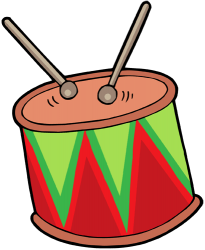 SPADLO TO DO VODY 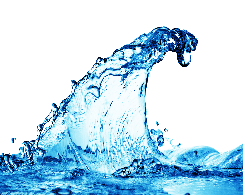 ZVONÍ BUDÍK 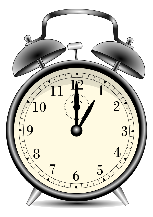 